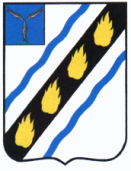 ПУШКИНСКОЕ МУНИЦИПАЛЬНОЕ ОБРАЗОВАНИЕСОВЕТСКОГО МУНИЦИПАЛЬНОГО РАЙОНАСАРАТОВСКОЙ ОБЛАСТИСОВЕТ ДЕПУТАТОВ (второго созыва)Р Е Ш Е Н И Еот 24.04.2024  №53р.п. ПушкиноО внесении изменений в решение Совета депутатов Пушкинского  муниципального образования от 21.11.2018 №23 «Об установлении налога на имущество физических лиц» В соответствии с главой 32 «Налог на имущество физических лиц» Налогового кодекса Российской Федерации, Федеральным законом от 06.10.2003 № 131-ФЗ «Об общих принципах организации местного самоуправления в Российской Федерации», руководствуясь Уставом Пушкинского муниципального образования Советского муниципального района Саратовской области, Совет депутатов РЕШИЛ:1. Внести в решение Совета депутатов Пушкинского муниципального образования от 21.11.2018 №23 «Об установлении налога на имущество физических лиц» (с изменениями от  27.06.2019 №75; от 06.05.2020 № 127;от 16.11.2022 №291) следующие изменения:-  пункт 2 решения дополнить пунктом 2.1 следующего содержания: ««2.1 Налоговая база в отношении нижеприведенных объектов уменьшается на величину кадастровой стоимости 200 кв. метров общей площади объекта недвижимого имущества:1) административно-деловые и торговые центры (комплексы) и помещения в них;2) нежилые помещения, назначение, разрешенное использование или наименование которых в соответствии со сведениями, содержащимися в Едином государственном реестре недвижимости, или документами технического учета (инвентаризации) объектов недвижимости предусматривает размещение офисов, торговых объектов, объектов общественного питания и бытового обслуживания либо которые фактически используются для размещения офисов, торговых объектов, объектов общественного питания и бытового обслуживания.Налоговая льгота в виде уменьшения налоговой базы в отношении вышеперечисленных объектов налогообложения, предоставляется при одновременном соблюдении следующих условий:индивидуальный предприниматель включен в соответствии с Федеральным законом от 24 июля 2007 года №209-ФЗ «О развитии малого и среднего предпринимательства в Российской Федерации» в единый реестр субъектов малого и среднего предпринимательства;среднемесячная заработная плата работников за налоговый период, в расчете на одного работника, составляет не менее полутора минимальных размеров оплаты труда, установленных Федеральным законом с 1 января года, в котором предоставляется налоговая льгота, и не менее среднемесячной заработной платы индивидуального предпринимателя за предшествующий налоговый период. Для вновь зарегистрированных в текущем налоговом периоде индивидуальных предпринимателей среднемесячная заработная плата работников за отчетный период, в расчете на одного работника, составляет не менее полутора минимальных размеров оплаты труда, установленных Федеральным законом с 1 января года, в котором предоставляется налоговая льгота.В целях применения настоящего пункта среднемесячная заработная плата работников рассчитывается путем деления суммы доходов работников за отчетный (налоговый) период по данным расчета 6-НДФЛ (без учета дивидендов) на среднесписочную численность работников за отчетный (налоговый) период и на количество месяцев в отчетном (налоговом) периоде.В случае, если при применении указанной налоговой льготы налоговая база принимает отрицательное значение, в целях исчисления налога такая налоговая база принимается равной нулю.При определении суммы налога, подлежащей уплате налогоплательщиком, налоговая льгота предоставляется в отношении одного объекта налогообложения по выбору налогоплательщика.2. Настоящее решение подлежит официальному опубликованию  и вступает в силу с 1 января 2025 года, но не ранее чем по истечении одного месяца со дня его официального опубликования.Глава Пушкинскогомуниципального образования					        И.В.Шонина